VSTUPNÍ ČÁSTNázev komplexní úlohy/projektuPoznávání jehličnatých dřevinKód úlohy41-u-3/AC07Využitelnost komplexní úlohyKategorie dosaženého vzděláníH (EQF úroveň 3)Skupiny oborů41 - Zemědělství a lesnictvíVazba na vzdělávací modul(y)Jehličnany a stálezelené dřevinyŠkolaSOŠ lesnická a strojírenská Šternberk p.o., Opavská, ŠternberkKlíčové kompetenceDatum vytvoření05. 06. 2019 17:47Délka/časová náročnost - Odborné vzdělávání12Délka/časová náročnost - Všeobecné vzděláváníPoznámka k délce úlohyRočník(y)1. ročník, 2. ročníkŘešení úlohyskupinovéDoporučený počet žáků2Charakteristika/anotaceÚkolem komplexní úlohy je procvičení a prohloubení teoretických znalostí a praktického poznávání jednotlivých druhů jehličnatých dřevin. Žák pracuje se získanými teoretickými znalostmi, potřebné informace pro vypracování komplexní úlohy si doplňuje pomocí odborné literatury a internetu.Komplexní úloha je rozdělena do dílčích částí, které jsou uvedeny ve formuláři komplexní úlohy. Zadání a řešení jsou uvedeny v jednotlivých přílohách. JÁDRO ÚLOHYOčekávané výsledky učeníVe vazbě na NSK očekávané výsledky učení vycházejí z kompetencí definovaných v profesní kvalifikaci 41-007-H Sadovník nebo 41-038-H Krajinář:Poznávání taxonů okrasných rostlin používaných pro venkovní výsadbyOčekávané výsledky učení dle RVP učebního oboru 41-52-H/01 Zahradník:Žák:uvede možnosti použití jehličnatých dřevin v sadovnické tvorbě,vyjmenuje a charakterizuje zástupce jednotlivých rodů jehličnatých dřevin,popíše nároky jednotlivých dřevin na stanoviště,poznává zástupce jehličnatých a stálezelených dřevin.Po ukončení modulu by měl žák zvládat poznávat a pojmenovávat, popisovat a uvést nároky na stanoviště základních druhů jehličnatých dřevin používaných v zahradní a krajinářské tvorbě, je schopen do daných podmínek stanoviště zvolit vhodný druh dřeviny dle jejích nároků.Specifikace hlavních učebních činností žáků/aktivit projektu vč. doporučeného časového rozvrhuŽáci:sesbírají vzorky jehličnatých dřevin – 3 letorosty a 3 šišky – 1 hodina jako domácí úkolvýroba jmenovek, poznávacích a popisových kartiček – 2 vyučovací hodiny v počítačové učebněpoznávání dřevin pomocí vytvořených poznávacích kartiček, vytvoření nástěnky z vypracovaného materiálu – 2 vyučovací hodinyopakování učiva pomocí pracovního listu – 1 vyučovací hodinavytvoření PowerPointové prezentace na jeden druh jehličnaté dřeviny – domácí úkol 2–4 hodinyprezentace jehličnatých dřevin – ve výuce 2 hodinyMetodická doporučenížáci budou pracovat ve dvojicíchdvojice si vyberou nebo jim budou přiděleny 3 druhy jehličnatých dřevin z těchto rodů: Ginkgo, Cryptomeria, Metasequoia, Sequiadendron, Taxodium, Taxus, Picea, Larix, Cedrus, Abies, Pinus, Pseudotsuga, Tsuga, Thuja, Chamaecyparis, JuniperusKomplexní úloha může být využita v teoretické výuce i v odborném výcviku výše uvedeného oboru a je rozdělena do dílčích částí.1. dílčí částSBÍRKA DŘEVIN – bude žákům sloužit k určování rodů a druhů jehličnatých dřevinučitel vede žáky formou návodných otázek tak, aby nejdříve žáci sami určili správný druh dřeviny, následně mohou žáci použít k určení odbornou literaturužáci se aktivně zapojují a opakují si získané teoretické poznatkyžák konkrétní odpovědi obhájí před učitelem a třídouučitel zkontroluje správnost jeho výsledků2. dílčí částPOZNÁVACÍ KARTIČKY – budou žákům sloužit k dalšímu prohloubení a zafixování správné determinace druhůučitel vede žáky k samostatné činnosti, zodpovídá případné dotazy žáků k dané problematiceučitel dohlíží na průběh činnosti a konzultuje se žáky jejich chybyučitel zkontroluje správnost výsledků3. dílčí částPRACOVNÍ LIST – slouží k opakování a postupnému zapamatování učivaučitel vede žáky k samostatné činnosti, zodpovídá případné dotazy žáků k dané problematiceučitel dohlíží na průběh činnosti a konzultuje se žáky jejich chybyučitel a sami žáci ve dvojicích zkontrolují správnost svých výsledků4. dílčí částPREZENTACE jednoho druhu dřeviny – žáci samostatně ve dvojici vytvoří v programu PowerPoint prezentaci vybraného nebo přiděleného druhu jehličnaté dřeviny – v prezentaci se zaměří na původ dřeviny, její stanovištní nároky, uplatnění v sadovnické tvorbě a zajímavosti o daném druhu dřevinyučitel vysvětlí jednotlivé položky v prezentaciprezentace bude sloužit k doplnění informací o jehličnatých dřevinách a k poznávání druhůžáci tvoří prezentaci jako domácí úkolprezentaci žáci odprezentují ve vyučovací hodiněTato komplexní úloha je po upravení vybraných druhů vhodná i pro učební obor 41-56-H/01 Lesní mechanizátor.Způsob realizaceforma výuky je teoreticko-praktickáúlohy budou probíhat jako domácí příprava nebo v rámci vyučovací hodiny v odborné učebně a v počítačové učebněPomůckyTechnické vybavení:počítačeMS PowerPointdataprojektorplátno na promítáníkancelářské potřeby (fixy, pastelky, lepidlo, výkresový papír, nůžky)Učební pomůcky učitele:zadání komplexní úlohy. 1. a 2. a 4. dílčí část – počet vyhotovení odpovídá počtu žáků ve tříděpracovní listy – počet vyhotovení odpovídá počtu žáků ve tříděodborná literatura k určování druhůUčební pomůcky pro žáka:kancelářské potřeby (fixy, pastelky, lepidlo, výkresový papír, nůžky)učební texty, sešitpsací potřebyVÝSTUPNÍ ČÁSTPopis a kvantifikace všech plánovaných výstupů1. dílčí částSBÍRKA DŘEVIN – dvojice žáků vytvoří sbírku jehličnatých dřevinkaždá dvojice přinese od 3 druhů vybraných nebo přidělených druhů dřevin letorost a plod (šiška, šištice)2. dílčí částPOZNÁVACÍ KARTIČKY – dvojice žáků vytvoří jmenovky, obrazové a popisové poznávací kartičky 3 druhů jehličnatých dřevin3. dílčí částPRACOVNÍ LIST – vyplněný pracovní list4. dílčí částPREZENTACE – vytvoření PowerPointové prezentace jednoho druhu jehličnaté dřevinyKritéria hodnocení1. dílčí částposuzuje se aktivita žáka při sběru vzorků dřevinpředpokládá se spolupráce vyučujícího se žákem při určování druhu ve výuceposuzuje se aktivita a samostatnost při určování druhů2. dílčí částhodnotí se věcná správnost, aktivní přístup, samostatnost, pečlivost zpracování3. dílčí částhodnotí se věcná správnost4. dílčí částhodnotí se věcná správnost informací, aktivita, samostatnost při práci, výstup při prezentaciDoporučená literaturaMartin Vlasák: Okrasné dřeviny. Mělník, VOŠZa a SZaŠ Mělník, 2012. 376 s. ISBN 978-80-904782-9-9.Luboš Úradníček, Petr Maděra a kolektiv: Dřeviny České republiky. Písek, Matice lesnická, 2001. 333 s. ISBN 80-86271-09-9.PoznámkyČasová náročnost: poznávání druhů jehličnatých dřevin může být prohloubeno KÚ v délce celkem 10 hodin:
	2 hodiny na výrobu poznávacích kartiček a jmenovek (ve výuce)1 hodina na sbírání vzorků (domácí úkol)2 až 4 hodiny na vytvoření PowerPointové prezentace (domácí úkol)3 hodiny praktické poznávání a procvičování pomocí pracovního listu (ve výuce)2 hodiny na opakování pomocí prezentací žákůObsahové upřesněníOV RVP - Odborné vzdělávání ve vztahu k RVPPřílohypracovni-list_jehlicnany.docxpracovni-list_jehlicnany_reseni.docxzadani-ukolu_sbirka-drevin-jehlicnany.docxzadani-ukolu_poznavaci-karticky-jehlicnany.docxzadani-ukolu_prezentace-jehlicnany.docxMateriál vznikl v rámci projektu Modernizace odborného vzdělávání (MOV), který byl spolufinancován z Evropských strukturálních a investičních fondů a jehož realizaci zajišťoval Národní pedagogický institut České republiky. Autorem materiálu a všech jeho částí, není-li uvedeno jinak, je Zdeňka Davidová. Creative Commons CC BY SA 4.0 – Uveďte původ – Zachovejte licenci 4.0 Mezinárodní.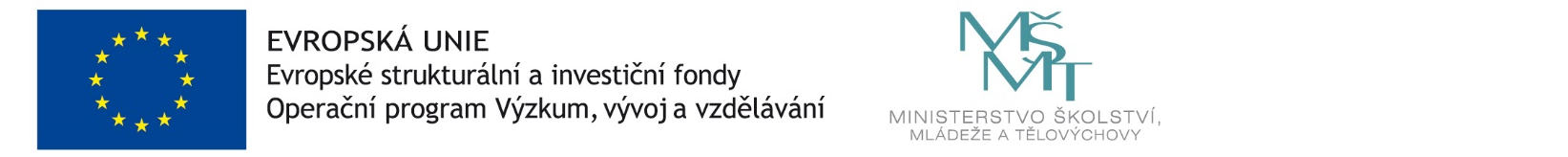 